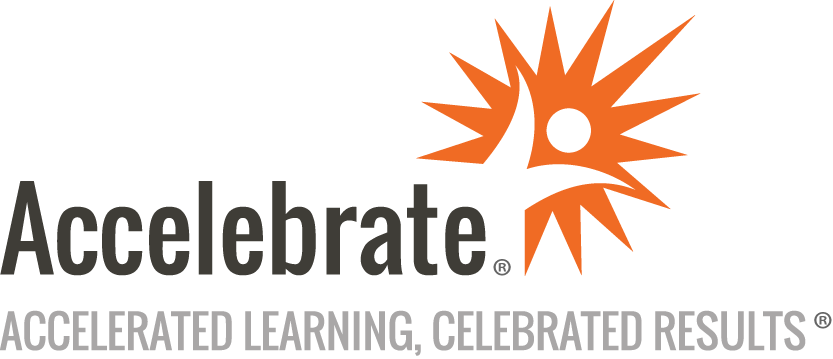 CI/CD (using GitHub) and Microservices Development in PythonCourse Number: DVOP-170WA
Duration: 5 daysOverviewThis CI/CD (using GitHub) and Microservices Development in Python training course teaches attendees how to use Python and Git to build and deploy applications. Students learn how to use scripts to build applications, manage source code, implement DevOps practices with Git, build microservices with Python and Flask, implement automated testing with Python unit-testing frameworks, and deploy applications using different strategies.PrerequisitesAttendees must have a basic understanding of software development and some experience with programming.MaterialsAll DevOps CI/CD training students receive comprehensive courseware.Software Needed on Each Student PCA modern web browser and an Internet connection free of restrictive firewalls, so that the student can connect by SSH and Remote Desktop (RDP) into remote virtual machines.Any Windows, Linux, or macOS operating systemPython 3.x installed (Anaconda bundle recommended)An IDE with Python support (PyCharm Community Edition is an excellent free option, but there are several other good ones)ObjectivesUnderstand the basics of Python and GitUse Python to build applicationsUse Git to manage source codeImplement DevOps practices with CI/CD using Python and GitHub ActionsUnderstand the fundamentals of building microservices with Python and FlaskImplement automated testing with PythonLearn how to use Python vulnerability scanning & code coverage toolsDeploy applications using different strategiesOutlineIntroductionDevOps Fundamentals What is DevOps?What is culture?DevOps, People, and the Agile ManifestoAgile Design PrinciplesDevOps ToolsTools that Drive DevOps SuccessCloud Computing and AWSCloud, IaaS, and DevOpsDevOps Processes and MethodsHighly Effective DevOps ProcessesThe Phoenix Project: The 3 WaysThe Unicorn Project – The 5 IdealsOther DevOps DefinitionsWhat Isn’t DevOps?DevOps Anti-patterns to AvoidIntroduction to Git and Git Flow What is Git?Benefits of GitKey Git Commands for Local DevelopmentGit ConfigurationHard Git ResetsDistributed DevelopmentBranch Based DevelopmentBranch Creation and MergesWhat is Git Flow?Benefits of Git FlowGit Flow BranchesGit Flow Workflow DiagramHow does Git Flow work?Git Flow HotfixesReflection on GitFlowGit Flow AlternativesGit vs. GitHubGithHub FlowGitHub Flow WorkflowGitHub – BenefitsGitLab FlowGitLab – BenefitsTrunk-based Development – When it Works?Introduction to Python and Build Tools What is Python?Benefits of Python?Features of PythonPython Syntax Overview?Example Python SyntaxCross Platform PythonPython ArtifactsPython Build ProcessesDependency Management with PipVirtual EnvironmentsPyenv for Python Version ManagementUsing PyenvCombining Pyenv with Virtual EnvironmentsPython IDEsConda as an alternate to PipAutomation with PythonPython and Cloud ServicesPython and ContainerizationPython in CI/CD PipelinesPython's Role in DevOpsIntroduction to Continuous Integration, Continuous Delivery and Continuous Deployment Distributed Version Control Systems and Merged CodeThe Need for Continuous Integration ToolsCommit, Integrate, Compile, Test and RepeatWhen is Integration Successful?Benefits of Continuous IntegrationWhat should a CI tool do?How far should a CI tool go?Continuous DeliveryA Definition of Continuous DeliveryMartin Fowler on Continuous DeliveryThe Continuous Deployment AwakeningWhat constitutes Deployment?DevOps and Continuous DeploymentContinuous Deployment ChallengesCI vs CD(elivery) vs CD(eployment)Understanding the GitHub Interface Creating a GitHub AccountKey GitHub Interface ComponentsThe GitHub InterfaceConfiguring your GitHub ProfileCreating Repositories in GitHubGitHub Forking and CloningSetting up Git locallyManaging Access via SSH and HTTP/sSetting up SSH Keys (example)GitHub NotificationsGitHub MarkdownGitHub CommunityUnderstanding GitHub Actions and Workflows What are GitHub Actions?Key Benefits of GitHub ActionsDefining WorkflowsWorkflow File Syntax and StructureWorkflow Event TypesWorkflow Events in PracticeUtilizing GitHub Actions MarketplaceContinuous Integration and Delivery (CI/CD)Understanding Pipelines in GitHub Actions GitHub Actions Workflows vs PipelinesSimple Workflow with JobsPipelines with StagesLeveraging GitHub Actions for PipelinesBenefits of Pipeline-based WorkflowsDeveloping Pipelines in Github ActionsManaging and Modifying PipelinesLeveraging GitHub Actions Marketplace in PipelinesPipeline VersioningMonitoring and Reporting in PipelinesUtilizing Workflow Templates in GitHub ActionsUnderstanding the GitHub Interface Importance of Best Practices and SecurityVersion Control Best PracticesCode Protection and Branch PoliciesSecrets Management and ActionsSecurity Testing and Continuous MonitoringTwo-Factor Authentication (2FA) and Security AlertsUser Access controlGitHub Issue Tracker and Code Review PracticesCode Scanning and Vulnerability ManagementConsistent Coding Standards and SecurityOngoing Security AssessmentsCompliance and Regulatory ConsiderationsIncident Response and Disaster RecoveryThird-Party Dependency ManagementDocumentation and Community EngagementThe GitHub Marketplace What is the GitHub Marketplace?Benefits of GitHub MarketplaceExploring the MarketplaceInstalling and Using Marketplace AppsBuilding Your Own Marketplace AppGitHub Actions – Advanced Scripting Personalizing Workflow BehaviorWorkflow CustomizationManaging Conditional ExecutionManaging Environment VariablesManaging Secrets in GitHub ActionsUtilizing Expressions and FunctionsImplementing Error Handling and Failure ConditionsUnderstanding Artifacts and OutputsBoosting Optimization and EfficiencyEffective Debugging Strategies in GitHub ActionsProblem MatchersIntegrating with External ServicesMicroservice Development Foundational Enterprise Development PrinciplesWhat is a Microservice?Understanding MonolithsWhat isn't a microservice?Monoliths Aren't MicroservicesTraditional Monolith (Java Example)SOA Architectures vs. MicroservicesMicroservice (General Example)Microservices vs. MonolithsMicroservice Development and DesignDomain-Driven Design: BenefitsBenefits of MicroservicesMicroservices DrawbacksDocker and MicroservicesDevOps, Docker, Microservices and CI/CDKubernetesBeyond Kubernetes with OpenShiftOpenShift ArchitectureClient-Side Impact of MicroservicesSingle Page Applications (SPA) and Interfaces (SPI)Data Tier Impact of MicroservicesAWS LambdasIntroduction to Flask and REST Why Python?Why Flask?The Flask FrameworkWhy Flask for Microservices?Features of FlaskFlask Microservice and Docker SupportMicroservices Development and FlaskFlask Application StructureFlask Based DevelopmentFlask Leverages Python's PowerREST and MicroservicesThe Six RESTful ConstraintsKey RESTful Constraints TakeawaysRESTful HTTP MethodsHTTP Request Method MappingRESTful ResourcesPath Variables in FlaskQuery Parameters in FlaskAutomatic JSON to Python ConversionsTwelve-factor Applications [OPTIONAL] Twelve-factor ApplicationsTwelve Factors, Microservices, and App ModernizationIntroduction to Automated Testing [OPTIONAL] Why Automated Testing?Automated Testing in the DevOps LifecycleTypes of Automated TestsBenefits of Unit TestingBenefits of Integration TestingBenefits of System TestingBenefits of Acceptance TestingTest Automation ToolsBest Practices for Automated TestingDeployment Strategies (with a focus on Blue-Green) [OPTIONAL] Deployment Strategies Overview?Incremental Deployment StrategyRolling Deployment StrategyCanary Deployment StrategyA/B Testing StrategyBlue-GreenConclusion